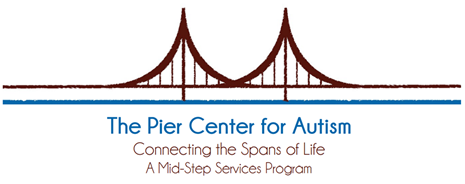 Internship ApplicationToday’s Date ____ / ____ / ____Please complete the following information and return to the Pier Center (in person, or via fax, mail, or email).Personal InformationName ______________________________________________________________________________________Current University ______________________________________________ Year: _________________________Major ________________________________________ Minor ________________________________________Anticipated Graduation Date ___________________________________________________________________Street Address _________________________________ City/State/Zip __________________________________    Are you using this internship as a course credit?  □ Yes (fill out course info below)         □ No (skip the next section)Course InformationCourse Name ______________________________________________ Course Number _______________________Professor Name _________________________________________________________________________________Professor Contact Information (Email) ___________________________________ (Phone) _____________________General Internship InformationPlease describe why you are interested in interning at the Pier Center for Autism:__________________________________________________________________________________________________________________________________________________________________________________________________________________________________________________________________________________________Please describe what you hope to learn during your internship at the Pier Center for Autism:__________________________________________________________________________________________________________________________________________________________________________________________________________________________________________________________________________________________Are you specifically interested in either the clinical application or the research internship route?□ Clinical Application□ Research□ Both routes□ Either route□ Not sure